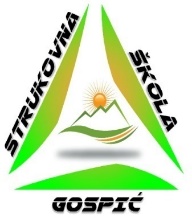 REPUBLIKA HRVATSKALIČKO-SENJSKA ŽUPANIJASTRUKOVNA ŠKOLA GOSPIĆNASTAVNIČKO VIJEĆEBudačka 24, 53000 GospićTEL./FAX: 053/573-287 i 053/572-083E-mail: ured@ss-strukovna-gospic.skole.hr	ŠIFRA ŠKOLE: 09-026-503OIB:19583077416KLASA: 007-04/22-02/33URBROJ : 2125/35-01-22-01Gospić, 20. listopada 2022.P O Z I VDana 21. listopada 2022. održat će se 5. sjednica Nastavničkog vijeća Strukovne škole Gospić za školsku godinu 2022./2023. s početkom u 9.35 sati u Zbornici Škole.DNEVNI RED:Donošenje Odluke o usvajanju Dnevnog reda za 5. sjednicu Nastavničkog vijeća za školsku godinu 2022./2023.Imenovanje zapisničara sjedniceDonošenje Odluke o usvajanju Zapisnika sa 3. sjednice Nastavničkog vijeća za školsku godinu 2022./2023.Donošenje Odluke o usvajanju Zapisnika sa 4. sjednice Nastavničkog vijeća za školsku godinu 2022./2023.Primjereni program školovanjaRazmatranje i odlučivanje o zahtjevu za odobrenje za izostanak s nastave učenice P.B.Donošenje Odluke o oslobođenju praktičnog dijela nastave Tjelesne i zdravstvene kulture za učenicu A.P.Opomena pred isključenje A.S.Opomena pred isključenje D.M.Opomena pred isključenje M.Š.Opomena pred isključenje B.K.Ravnateljica Strukovne škole Gospić   Barbara Tomljenović Jurković, univ. spec. oec. O tome obavijestiti:- Članovi Nastavničkog vijeća- Oglasna ploča škole- PismohranaREPUBLIKA HRVATSKALIČKO-SENJSKA ŽUPANIJASTRUKOVNA ŠKOLA GOSPIĆNASTAVNIČKO VIJEĆEBudačka 24, 53000 GospićTEL./FAX: 053/573-287 i 053/572-083E-mail: ured@ss-strukovna-gospic.skole.hr	ŠIFRA ŠKOLE: 09-026-503OIB:19583077416KLASA: 007-04/22-02/33URBROJ : 2125/35-01-22-07Gospić, 11. studenoga 2022.Na temelju članka 10. stavak 1. točke 12. Zakona o pravu na pristup informacijama („Narodne novine“ broj 25/13, 85/15) Strukovna škola  Gospić objavljuje                                                                      Z A K LJ U Č K E5. sjednice Nastavničkog vijeća za školsku godinu 2022./2023. 
održane dana 21. listopada 2022.Odluka o usvajanju Dnevnog reda za 5. sjednicu Nastavničkog vijeća za školsku godinu 2022./2023. donijeta jednoglasno i bez primjedbi.Za zapisničara sjednice imenovana je I.K.Odluka o usvajanju Zapisnika sa 3. sjednice Nastavničkog vijeća za školsku godinu 2022./2023. donijeta jednoglasno i bez primjedbi.Odluka o usvajanju Zapisnika sa 4. sjednice Nastavničkog vijeća za školsku godinu 2022./2023. donijeta jednoglasno i bez primjedbi.Pedagoginja Škole dala je upute i nove informacije u svezi sa školovanjem učenika s teškoćama u razvoju.Donijeta odluka o odobrenju za izostanak s nastave učenice P.B. jednoglasno i bez primjedbi.Odluka o oslobođenju praktičnog dijela nastave Tjelesne i zdravstvene kulture za učenicu A.P. donijeta jednoglasno i bez primjedbi.Opomena pred isključenje A.S. donijeta većinom glasova i bez primjedbi.Opomena pred isključenje D.M. donijeta većinom glasova i bez primjedbi.Opomena pred isključenje M.Š. donijeta većinom glasova i bez primjedbi.Opomena pred isključenje B.K. donijeta većinom glasova i bez primjedbi.Predsjedavateljica Nastavničkog vijeća
Ravnateljica Strukovne škole Gospić
 Barbara Tomljenović Jurković, univ. spec. oec.